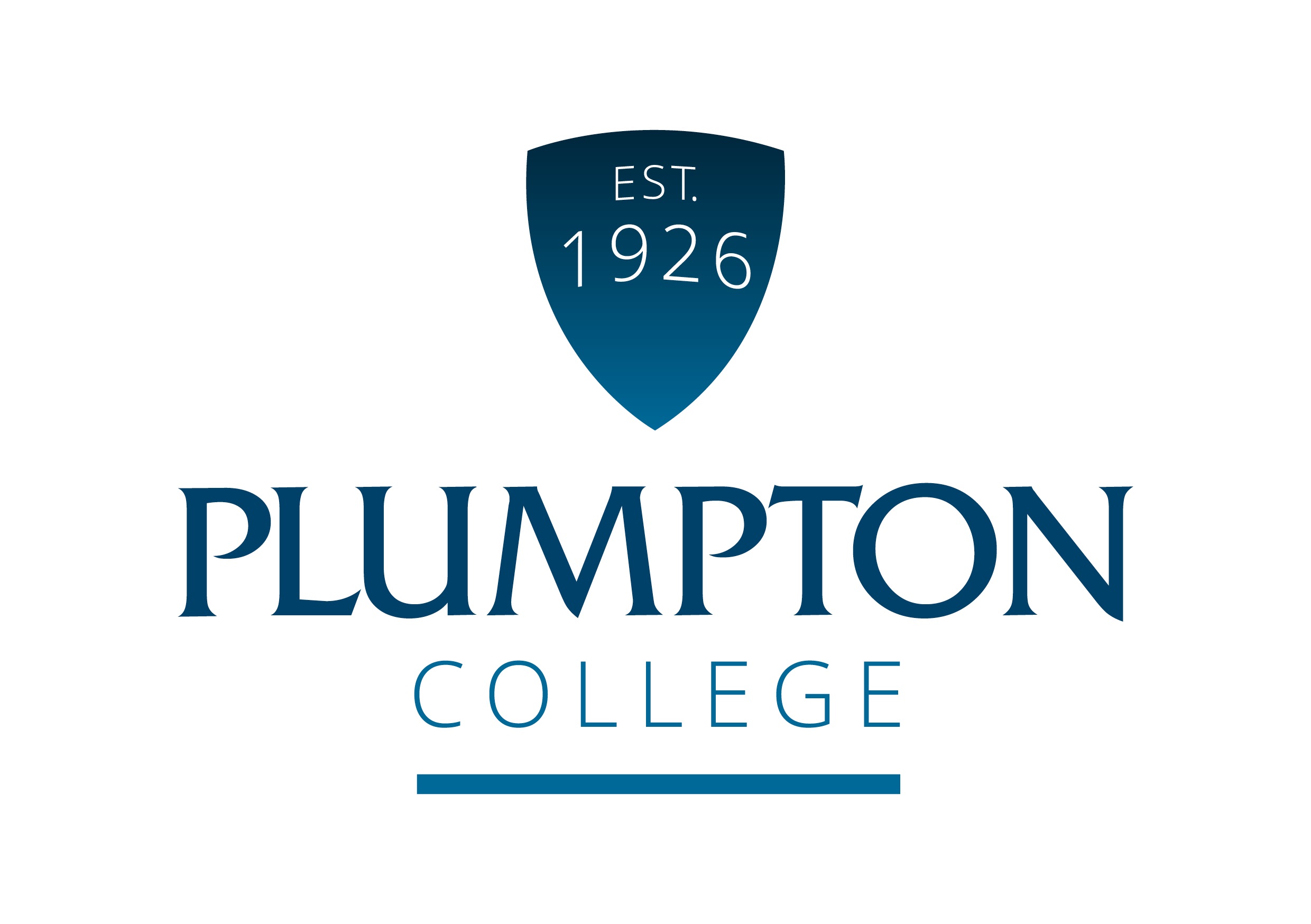 Job PurposeCoordinating the effective delivery of the 14-16 Programme across all sites and in particular managing relationships and communication with students, parents and schools.  To deliver teaching & learning as required on 2 days of the role.  Duties and Responsibilities of the JobCo-ordinating  the 14-16 Programme  effectively by:Contribute to ensuring the 14-16 Programmes meet the needs of learners and stakeholders by:Contribute to the continuous improvement of the quality of the programmes by:Contribute to ensuring the programme team are equipped with effective resources by:Continuous Professional DevelopmentQualifications / Skills / Knowledge / QualitiesAt Plumpton College we are:Ambitious and ProgressiveEnterprisingProfessionalPassionate about everything we doSupportiveCONDITIONS OF EMPLOYMENTWorking HoursBasic working hours are from 08.30 to 17.00 Monday to Friday but some flexibility will be required to meet the needs of the business. This is an all year round post. There will be some evening and weekend working required to support faculty activities, and whole college recruitment and promotional events.Annual LeaveThe holiday year is from 1 September - 31 August each year.  The annual leave entitlement for this role 26 working days, plus 8 bank holidays and up to 5 efficiency days when the college closes at Christmas.  Annual leave is bookable subject to business needs and should be planned and agreed with your Line Manager. Annual leave sheets will be available from the start of the new holiday year (1 September).Continuous Professional Development (CPD)This post will be entitled to CPD for industrial updating, personal and professional development.  All CPD must be planned, agreed and booked with your Line Manager.  BenefitsThe candidate appointed to the post will automatically become a member of Local Government Pension Scheme and pay contributions as determined by annual salary levels.  The pension scheme includes life assurance cover and the college will also pay a contribution towards your pension. There is also free car parking and a competitively priced dining room service.Equality and DiversityPlumpton College is committed to the promotion of equal opportunities and is dedicated to pursuing non-discriminatory policies and practices and eliminating unfair discrimination on any basis. This means that no job applicant will receive less favourable treatment than another on grounds of gender, marital status, age, racial origin, disability, sexual orientation or political or religious beliefs. Criminal Record Check via the Disclosure ProcedureThe Rehabilitation of Offenders Act 1974 gives individuals the right not to disclose details of certain old offences when asked about their criminal record as they may be defined as ‘spent’. There are exemptions to this if the individual is offered a post which involves contact with children or regular work at an establishment exclusively or mainly for children.The post you have applied for falls into this category and, therefore, requires a criminal background check.If a job offer is made, you will be asked to apply for a DBS Disclosure Certificate. The Disclosure Certificate will contain details of current and “spent” convictions, cautions, reprimands or warnings held on the Police National Computer, excluding certain specified old and minor offences.The DBS Disclosure will also indicate whether information is held on government faculty lists of those individuals who are barred from working with children or vulnerable adults (if applicable).The post-holder cannot begin employment with the college until the DBS Disclosure Certificate is received and considered by the Principal.14-16 Coordinator / Lecturer -– EHE and SchoolsReporting to:Curriculum Manager: Foundation Learning, Schools andNetherfieldWorking in collaboration with the Programme Manager: 14-16 EHE and Schools.Working Hours:Full time (37.5 hours per week)3 days 14-16 Co-ordinator 2 days Lecturer Foundation Learning / 14-16 Salary:3 days 14-16 Co-ordinator  £25,625 - £29,613 (PC S6) pro rata2 days Lecturer Foundation Learning / 14-16 £22,675 - £29,613 (PC A1) pro rataAnnual Leave:32 electable days, 8 statutory days and up to 5 efficiency closure days at ChristmasUsing agreed planning strategies that meet the project outcomes.Attending regular meetings with the Programme Manager and Curriculum Manager as required to monitor and report on KPIs.Develop and maintain the project to meet Plumpton College expectations and ESFA requirements.Contributing to the effective utilisation and timetabling of the programme resources.Developing and maintaining strong effective relationships with the wider Foundation Learning team.Leading the interaction with the English, Maths & learning Support Team, curriculum teams, parents, schools and other stakeholders. Working with the Programme Manager and the marketing team to ensure the project is widely publicised and promoted including the sharing of regular updates of progress and successful outcomes.Identifying and engaging with students at risk in conjunction with the Progress Coach and Programme manager to agree interventions, maintain communication with parents and others to bring about a improvement. Identifying young people with SEN and working with the Programme Manager and curriculum to support and manage interventions / ways of working. Co-ordinate and facilitate the transition arrangements for learners joining and progressing from their learning programmes onto the next year. Ensuring learners are well prepared to progress onto their next steps. .Ensuring that the student’s records on pro monitor are all up to date and current. This includes ILPs, learning support needs and any meeting notes. Co-ordinating meetings with students and parents as required and ensuring they are recorded. Co-ordinating the preparation and development of appropriate programme resources.Delivering excellent quality teaching to learners during the 2 days allocated to this in role.  Carrying out observations and evaluations of learners on course.  Monitoring, recording and providing feedback on individual learner and whole programme progressSupporting and working with the Progress Coach with a focus on attendance and implementing and reviewing action plansKeeping accurate records of learner achievements ensuring they meet the requirements of Plumpton College and relevant awarding bodies.Contributing to the regular updating and development of interactive resources.Sharing examples of best practiceCoordinating and/or delivering the relevant CPD required by the 14-16 team.Participate in staff development activities to support Continuous Professional Development (CPD) and keep a Professional Development Portfolio (PDP) to evidence personal development and impact on practice.Actively participate in the college performance management processes, including appraisals to support personal and professional development and enhance student experience.Essential criteria for the postTo have or demonstrate the potential to achieve the following:Level 4 or above qualificationLevel 2 in Literacy, Numeracy and IT.Subject Support qualification at Level 3 in either Literacy, Numeracy or ESOLLevel Leadership & Management or equivalent. Evidence of relevant industrial experienceEvidence of supporting learners within an educational environment.Evidence of planning learning and/or training activities.Evidence of managing groups of learnersEvidence of relevant and recent professional development.Evidence of good utilisation of ICT skills.Excellent collaborative and teamwork skills.Excellent communication skillsExcellent administrative, ICT and organisational skills.Willingness to undergo any further training as identified and agreedA professional approach.The ability to motivate and support others.An ability to work independently, creatively and by using innovation.A teaching qualification PGCE or equivalent. 